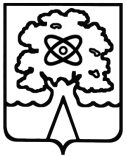 АДМИНИСТРАЦИЯ  ГОРОДСКОГО ОКРУГА ДУБНА  МОСКОВСКОЙ  ОБЛАСТИУПРАВЛЕНИЕ НАРОДНОГО ОБРАЗОВАНИЯП Р И К А Зот ___________________   № _________________Об итогах олимпиады школьников Союзного государства «Россия и Беларусь:  историческая и духовная общность» в 2019 годуВ соответствии с письмом Министерства образования Московской области от 05.09.2019 № Исх-13858 «О проведении олимпиады школьников Союзного государства «Россия и Беларусь: историческая и духовная общность» и в целях укрепления дружеских связей российской и белорусской молодежи в рамках мероприятий Союзного государства с 09 по 20 сентября 2019 года состоялся муниципальный этап олимпиады. В олимпиаде приняли участие учащиеся 10-11-х классов ОУ № 8, № 9, 11, лицея «Дубна». Максимальное количество баллов, которое могли набрать участники олимпиады – 50 баллов. На основании решения жюриПРИКАЗЫВАЮПризнать победителем муниципального этапа олимпиады школьников Союзного государства «Россия и Беларусь: историческая и духовная общность»:Признать призерами муниципального этапа олимпиады школьников Союзного государства «Россия и Беларусь: историческая и духовная общность»:Наградить победителя и призеров муниципального этапа олимпиады школьников Союзного государства «Россия и Беларусь: историческая и духовная общность» дипломами ГОРУНО.Направить работу победителя муниципального этапа олимпиады для участия в региональном этапе олимпиады школьников Союзного государства «Россия и Беларусь: историческая и духовная общность».Рекомендовать директорам ОУ:Отметить работу учителей, направленную на  развитие творческого  потенциала учащихся: Алгиничевой С.С. – ОУ №8, Салтыковой Т.Ю. – ОУ №9, Глуховой Н.М. – ОУ № 11, Шмидт Е.И. – лицей «Дубна».Отметить работу учителей, членов  жюри муниципального этапа олимпиады школьников Союзного государства «Россия и Беларусь: историческая и духовная общность»: Эпельбаум О.А. – ОУ №3, Алгиничевой С.С. – ОУ № 8, Ниловой А.С. – ОУ №9. Контроль над исполнением приказа возложить на методиста учебно-методического отдела ЦРО  Т.Н. Гусарову.И.о. начальника Управления   народного образования                                                                А.А. БогоявленскаяРазослано: дело, учебно-методический отдел ЦРО, ОУ № 1 – 11, лицей «Дубна»,  «Юна», «Одигитрия», «Полис-лицей».Т.Н. Гусарова216-67-67*5514№ п/пФИОКол-во балловОУКлассУчительЛабудева Алена Олеговна48№ 1110Глухова Н.М.№ п/пФИОКол-во балловОУКлассУчительГерасимук Доминика Анатольевна43№ 810Алгиничева С.С.Кижаева Литиция Денисовна41№ 911Салтыкова Т.Ю.Тамонова Елизавета Андреевна40Дубна10Чеботарева Е.Г.Дорофеева Екатерина Александровна38Дубна10Шмидт Е.И.